http://t2.gstatic.com/images?q=tbn:06OanBOZkB3LqM:b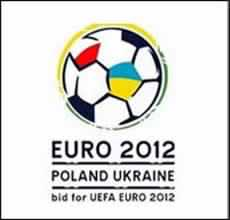 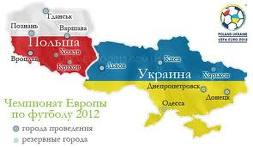 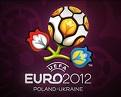 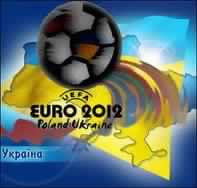 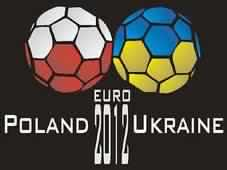 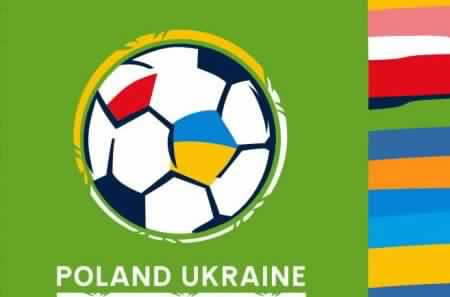 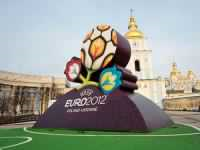 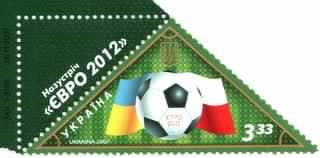 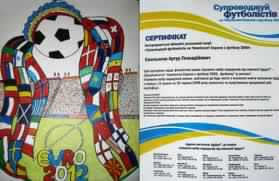 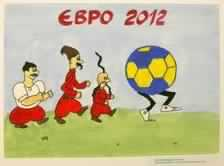 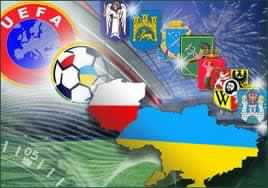 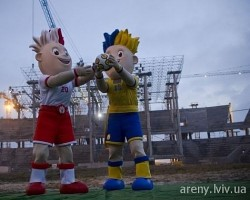 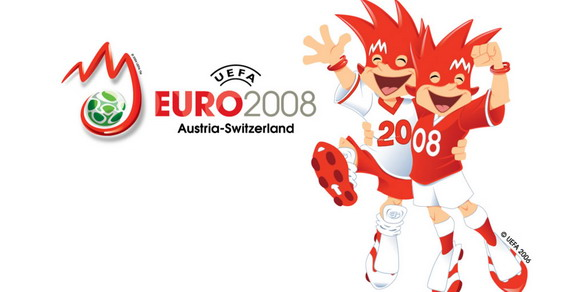 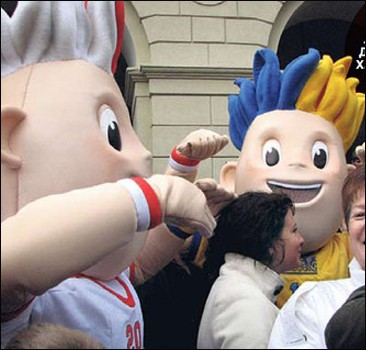 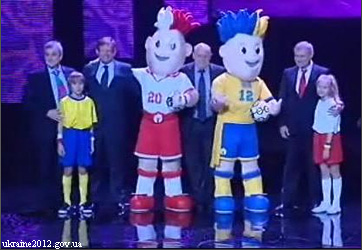 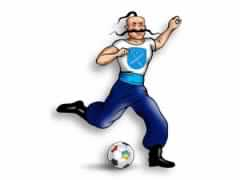 